EEqual Opportunity Act 1984Portfolio:Attorney General (except Part IX, which is administered by the Minister for Public Sector Management principally assisted by the Office of Director of Equal Opportunity in Public Employment)Agency:Commissioner for Equal OpportunityPortfolio:Minister for Public Sector Management (Part IX only; remainder of Act administered by the Minister for Public Sector Management principally assisted by the Commissioner for Equal Opportunity)Agency:Director of Equal Opportunity in Public EmploymentEqual Opportunity Act 19841984/0837 Dec 1984s. 1 & 2: 7 Dec 1984;Act other than s. 1 & 2: 8 Jul 1985 (see s. 2 and Gazette 5 Jul 1985 p. 2387)Acts Amendment (Financial Administration and Audit) Act 1985 s. 31985/0984 Dec 19851 Jul 1986 (see s. 2 and Gazette 30 Jun 1986 p. 2255)Equal Opportunity Amendment Act 19881988/04030 Nov 1988s. 1 & 2: 30 Nov 1988;s. 14‑26, 28 & 31‑33: 30 Nov 1988 (see s. 2(2)); s. 3, 13, 27, 29 & 30: 20 Jan 1989 (see s. 2(1) and Gazette 13 Jan 1989 p. 61)Equal Opportunity Amendment Act 19921992/07411 Dec 1992Act other than s. 4‑8, 10‑31, 33‑35 & 37‑40 (subject to s. 9(2) & (3) & 36(2)): 11 Dec 1992 (see s. 2(1));s. 4‑8, 10‑31, 33‑35 & 37‑40: 8 Jan 1993 (see s. 2(2))Acts Amendment (Public Sector Management) Act 1994 s. 191994/03229 Jun 19941 Oct 1994 (see s. 2 and Gazette 30 Sep 1994 p. 4948)Energy Corporations (Transitional and Consequential Provisions) Act 1994 s. 1091994/08915 Dec 19941 Jan 1995 (see s. 2(2) and Gazette 23 Dec 1994 p. 7069)Sentencing (Consequential Provisions) Act 1995 s. 1471995/07816 Jan 19964 Nov 1996 (see s. 2 and Gazette 25 Oct 1996 p. 5632)Reprinted as at 16 Apr 1996 (not including 1995/078)Reprinted as at 16 Apr 1996 (not including 1995/078)Reprinted as at 16 Apr 1996 (not including 1995/078)Reprinted as at 16 Apr 1996 (not including 1995/078)Local Government (Consequential Amendments) Act 1996 s. 41996/01428 Jun 19961 Jul 1996 (see s. 2)Vocational Education and Training Act 1996 s. 71(1)1996/04216 Oct 19961 Jan 1997 (see s. 2 and Gazette 12 Nov 1996 p. 6301)Electoral Legislation Amendment Act 1996 s. 281996/04316 Oct 19969 Nov 1996 (see s. 2(2) and Gazette 8 Nov 1996 p. 6265)Acts Amendment and Repeal (Family Court) Act 1997 s. 311997/0419 Dec 199726 Sep 1998 (see s. 2 and Gazette 25 Sep 1998 p. 5295)Equal Opportunity Amendment Act (No. 3) 19971997/0429 Dec 1997s. 4: 1 Dec 1993 (see s. 2(2));Act other than s. 4: 6 Jan 1998 (see s. 2(1))Statutes (Repeals and Minor Amendments) Act 1997 s. 551997/05715 Dec 199715 Dec 1997 (see s. 2(1))Statutes (Repeals and Minor Amendments) Act (No. 2) 1998 s. 331998/01030 Apr 199830 Apr 1998 (see s. 2(1))Friendly Societies (Western Australia) Act 1999 s. 191999/00225 Mar 199924 May 1999 (see s. 2 and Gazette 21 May 1999 p. 1999)Reprinted as at 7 May 1999 (not including 1999/002)Reprinted as at 7 May 1999 (not including 1999/002)Reprinted as at 7 May 1999 (not including 1999/002)Reprinted as at 7 May 1999 (not including 1999/002)School Education Act 1999 s. 2471999/0362 Nov 19991 Jan 2001 (see s. 2 and Gazette 29 Dec 2000 p. 7904)Gas Corporation (Business Disposal) Act 1999 s. 1011999/05824 Dec 199916 Dec 2000 (see s. 2(5) and Gazette 15 Dec 2000 p. 7201)Gender Reassignment Act 2000 s. 282000/00212 Apr 200019 Dec 2001 (see s. 2 and Gazette 18 Dec 2001 p. 6489)Statutes (Repeals and Minor Amendments) Act 2000 s. 14(13)2000/0244 Jul 20004 Jul 2000 (see s. 2)Reprinted as at 21 Jul 2000 (not including 1999/036, 1999/058 & 2000/002)Reprinted as at 21 Jul 2000 (not including 1999/036, 1999/058 & 2000/002)Reprinted as at 21 Jul 2000 (not including 1999/036, 1999/058 & 2000/002)Reprinted as at 21 Jul 2000 (not including 1999/036, 1999/058 & 2000/002)Building Societies Amendment Act 2001 s. 482001/01213 Jul 200113 Jul 2001 (see s. 2)Acts Amendment (Lesbian and Gay Law Reform) Act 2002 Pt. 82002/00317 Apr 200221 Sep 2002 (see s. 2 and Gazette 20 Sep 2002 p. 4693)Labour Relations Reform Act 2002 s. 1832002/0208 Jul 20021 Aug 2002 (see s. 2(1) and Gazette 26 Jul 2002 p. 3459)Acts Amendment and Repeal (Courts and Legal Practice) Act 2003 s. 33 & 1122003/0654 Dec 20031 Jan 2004 (see s. 2 and Gazette 30 Dec 2003 p. 5722)Courts Legislation Amendment and Repeal Act 2004 s. 1412004/05923 Nov 20041 May 2005 (see s. 2 and Gazette 31 Dec 2004 p. 7128)State Administrative Tribunal (Conferral of Jurisdiction) Amendment and Repeal Act 2004 Pt. 2 Div. 432004/05524 Nov 20041 Jan 2005 (see s. 2 and Gazette 31 Dec 2004 p. 7130)Reprint 4 as at 1 Apr 2005 (not including 2004/059)Reprint 4 as at 1 Apr 2005 (not including 2004/059)Reprint 4 as at 1 Apr 2005 (not including 2004/059)Reprint 4 as at 1 Apr 2005 (not including 2004/059)Housing Societies Repeal Act 2005 s. 262005/0175 Oct 200510 Jul 2010 (see s. 2(3) and Gazette 9 Jul 2010 p. 3239)Electricity Corporations Act 2005 s. 1392005/01813 Oct 20051 Apr 2006 (see s. 2(2) and Gazette 31 Mar 2006 p. 1153)Machinery of Government (Miscellaneous Amendments) Act 2006 s. 452(1)2006/02826 Jun 20061 Jul 2006 (see s. 2 and Gazette 27 Jun 2006 p. 2347)Solicitor‑General Amendment Act 2006 s. 122006/02930 Jun 200618 Jul 2006 (see s. 2)Liquor and Gaming Legislation Amendment Act 2006 s. 1172006/07313 Dec 20067 May 2007 (see s. 2(2) and Gazette 1 May 2007 p. 1893)Financial Legislation Amendment and Repeal Act 2006 Sch. 1 cl. 602006/07721 Dec 20061 Feb 2007 (see s. 2(1) and Gazette 19 Jan 2007 p. 137)Reprint 5 as at 2 Mar 2007 (not including 2005/017 & 2006/073)Reprint 5 as at 2 Mar 2007 (not including 2005/017 & 2006/073)Reprint 5 as at 2 Mar 2007 (not including 2005/017 & 2006/073)Reprint 5 as at 2 Mar 2007 (not including 2005/017 & 2006/073)Acts Amendment (Justice) Act 2008 Pt. 102008/00531 Mar 200830 Sep 2008 (see s. 2(d) and Gazette 11 Jul 2008 p. 3253)Legal Profession Act 2008 s. 6612008/02127 May 20081 Mar 2009 (see s. 2(b) and Gazette 27 Feb 2009 p. 511)Acts Amendment (Bankruptcy) Act 2009 s. 362009/01816 Sep 200917 Sep 2009 (see s. 2(b))Co‑operatives Act 2009 s. 509 & 5142009/02422 Oct 2009s. 509: 1 Sep 2010 (see s. 2(b) and Gazette 13 Aug 2010 p. 3975);s. 514: 1 Sep 2012 (see s. 2(c) and Gazette 13 Aug 2010 p. 3975)Equal Opportunity Amendment Act 20102010/0021 Apr 2010s. 1 & 2: 1 Apr 2010 (see s. 2(a));Act other than s. 1 & 2: 25 Sep 2010 (see s. 2(b) and Gazette 24 Sep 2010 p. 5047)Public Sector Reform Act 2010 s. 892010/0391 Oct 20101 Dec 2010 (see s. 2(b) and Gazette 5 Nov 2010 p. 5563)Reprint 6 as at 7 Jan 2011 Reprint 6 as at 7 Jan 2011 Reprint 6 as at 7 Jan 2011 Reprint 6 as at 7 Jan 2011 Fines, Penalties and Infringement Notices Enforcement Amendment Act 2012 Pt. 32012/04829 Nov 201221 Aug 2013 (see s. 2(b) and Gazette 20 Aug 2013 p. 3815)Electricity Corporations Amendment Act 2013 s. 422013/02518 Dec 20131 Jan 2014 (see s. 2(c) and Gazette 27 Dec 2013 p. 6465)Associations Incorporation Act 2015 s. 2322015/0302 Nov 20151 Jul 2016 (see s. 2(b) and Gazette 24 Jun 2016 p. 2291‑2)Public Health (Consequential Provisions) Act 2016 s. 101 & Pt. 5 Div. 62016/01925 Jul 2016s. 101: 24 Jan 2017 (see s. 2(1)(c) and Gazette 10 Jan 2017 p. 165);Pt. 5 Div. 6: 20 Sep 2017 (see s. 2(1)(c) and Gazette 19 Sep 2017 p. 4880)Reprint 7 as at 5 Aug 2016 (not including 2016/019)Reprint 7 as at 5 Aug 2016 (not including 2016/019)Reprint 7 as at 5 Aug 2016 (not including 2016/019)Reprint 7 as at 5 Aug 2016 (not including 2016/019)Statutes (Minor Amendments) Act 2017 s. 82017/00612 Sep 201713 Sep 2017 (see s. 2(b))Industrial Relations Amendment Act 2018 s. 682018/03912 Dec 201819 Dec 2018 (see s. 2(b) and Gazette 18 Dec 2018 p. 4835)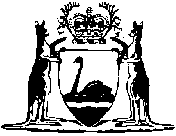 